Prifysgol Abertawe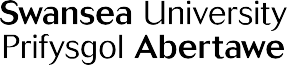 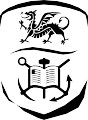 Ffurflen Gais Ysgoloriaeth NoddfaRhaid dychwelyd ffurflenni cais wedi'u llenwi i'r Swyddfa Money @ CampusLife trwy e-bost (sanctuaryscholarship@swansea.ac.uk) erbyn 4pm ddydd Iau 6ain Mehefin 2024.Mae'r ysgoloriaeth hon yn talu cost lawn ffioedd dysgu.Mae grant ar gael i helpu tuag at gostau byw ac astudio a'r uchafswm yw £12,000 ar gyfer hyd y cwrs, a delir fel ariantal rheolaidd.*Cyfrif banc yn y DUDatganiad yr YmgeisyddDatganiad:Rwyf wedi deall yr amodau a thelerau a byddaf yn rhoi gwybod i'r adran berthnasol os bydd fy amgylchiadau'n newid ar unrhyw adeg yn ystod y broses gwneud cais.  Enw:Dyddiad:Llofnod*:(*Mae Llofnodion Digidol yn dderbyniol)Cyflwynwch y cais wedi'i gwblhau ynghyd â'r dystiolaeth ategol drwy e-bost i:  SanctuaryScholarship@abertawe.ac.uk  erbyn 4pm ddydd Iau 6ain Mehefin 2023.Rhestr Wirio'r YmgeisyddSylwer: fel rhan o'r broses gwneud cais, efallai y bydd gofyn i chi ddarparu eglurhad pellach am rai o'ch ymatebion a/neu dystiolaeth ategol bellach.Manylion personol Manylion personol EnwRhif Myfyriwr/Ymgeisydd (gweler eich llythyr cynnig)Rhyw (gwryw, benyw, arall, dewis peidio â dweud) A yw eich hunaniaeth rywedd yr un peth â'r rhyw a gofrestrwyd adeg eich geni? (Ydy/Nac ydy/dewis peidio â dweud)Dyddiad Geni (dd / mm / bbbb)CyfeiriadRhif Ffôn Cyswllt E-bost Cyswllt Gwlad Tarddiad Addysg Addysg Ysgol/ Coleg/Prifysgol bresennol (os yw'n berthnasol)Pa gyrsiau ydych chi'n astudio ar hyn o bryd? (os yw'n berthnasol)Pa gymwysterau blaenorol sydd gennych (e.e. Safon Uwch, Bagloriaeth, gradd Baglor neu eraill). Dylech gynnwys y flwyddyn astudio a'r marciau a gafwyd. Pa gwrs byddwch chi'n ei astudio yn Abertawe? Ydych chi wedi derbyn cynnig i astudio gradd meistr ôl-raddedig a addysgir ym Mhrifysgol Abertawe? A yw eich cynnig yn amodol/diamod?Rhowch wybodaeth am weithgareddau allgyrsiol rydych chi'n cymryd rhan ynddynt.Gwybodaeth Ategol - Gwybodaeth AriannolGwybodaeth Ategol - Gwybodaeth AriannolRhowch fanylion am eich incwm presennol a chyllid a gafwyd eisoes i gefnogi eich astudiaethauRhowch fanylion incwm (e.e. benthyciad, grant, bwrsariaeth, cefnogaeth gan deulu etc.)Datganiad Personol Teipiwch ddatganiad ar dudalen ar wahân – ni ddylai fod yn hwy nag 800 o eiriau. Dylai'ch datganiad ateb y cwestiynau canlynol:Beth yw eich profiad blaenorol o addysg, a pha rwystrau ydych chi wedi gorfod eu goresgyn? Nid oes rhaid i chi roi manylion y digwyddiadau a wnaeth arwain atoch i geisio lloches oni bai eich bod chi'n dymuno gwneud hynny. Dylech gynnwys gwybodaeth lawn am bryd gwnaethoch chi gyrraedd  y DU, a statws presennol eich cais am loches. A wnewch chi ymdrin â'r pwyntiau canlynol yn eich ymateb: Pam ydych chi eisiau astudio yn y brifysgol, a pham Abertawe yw'r lle cywir i chi?Oes gennych chi gynllun am astudiaethau pellach a chyflogaeth ar ôl i chi gwblhau eich astudiaethau yn Abertawe?Sut byddwch chi'n rheoli costau byw tra byddwch chi'n astudio yn Abertawe? (Rhowch esboniad llawn, gan ystyried yr Wybodaeth Ariannol a ddisgrifiwyd gennych uchod, a'r cymorth cynhaliaeth cyfyngedig sydd ar gael drwy'r fwrsariaeth).Cyfleoedd Cyfartal Cyfleoedd Cyfartal Cenedligrwydd Cyfreithiol Presennol (yn ôl eich pasbort)Rhowch fanylion am unrhyw anabledd, nam, cyflwr iechyd neu wahaniaeth dysgu sydd gennych.Statws Mewnfudo Presennol ar adeg cyflwyno’r cais (Cais am loches yn y system yn cael ei brosesu ar hyn o bryd/ apêl bresennol yn parhau / cais am loches wedi'i wrthod, etc)**bydd yn rhaid i chi ddarparu tystiolaeth o'ch statws mewnfudo presennol felly atebwch mor gywir ag y gallwch.Datganiad Canolwr Gofynnwch i'ch canolwr gwblhau'r adran ganlynol.Teipiwch ddatganiad cefnogi ar dudalen ar wahân – ni ddylai fod yn hwy na 600 o eiriau. Dylai'ch datganiad ateb y cwestiynau canlynol:Beth yw eich perthynas â'r ymgeisydd ac ers faint o amser ydych chi wedi'i adnabod?Rhowch sylwadau ar eich dealltwriaeth chi o amgylchiadau'r ymgeisydd a'i angen am y fwrsariaeth. Cyhyd â'ch bod chi'n ymwybodol, a yw'r wybodaeth a gyflwynwyd gan yr ymgeisydd yn gywir ac yn wir ar adeg gwneud y cais?Rhowch fanylion unrhyw wybodaeth arall rydych chi'n credu y byddai'n briodol i'r panel ei hystyried wrth asesu'r cais. I ba raddau mae'r ymgeisydd yn gweddu i'r cwrs addysg uwch mae'n bwriadu ei ddilyn, a pha mor realistig yw uchelgeisiau'r myfyriwr?Hyd y gwyddoch chi, pa gyfraniad a wnaed gan y myfyriwr at:fywyd coleg/ysgol, a/neu ei gymuned? Llofnodwch a dyddio eich datganiad, a'i gyflwyno ar bapur swyddogol os yw'n berthnasol. Rwyf wedi cwblhau'r ffurflen gais yn gywir ac yn gyflawn (Ydw / Nac ydw)Rwyf wedi cynnwys datganiad personolRwyf wedi cynnwys datganiad geirda anacademaidd a lofnodwyd ac a ddyddiwyd gan fy nghanolwrRwyf wedi cynnwys y dystiolaeth ategol ofynnol o'm statws lloches, fel a ganlyn:Copi o'ch llythyr cydnabod neu'r llythyr cynnydd a/neu eich cerdyn cofrestru am loches (ARC) neu eich hawlen breswyl fiometrig (BRP) gan y Swyddfa Gartref (sy'n cynnwys caniatâd i astudio yn 2022). 